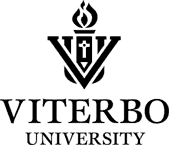 Course Payment InformationStudent Name________________________________          SSN or Viterbo ID#______________________Pay Method:_______ Credit Card_______ Check enclosed_______ Please send a receiptAddress __________________________________ City______________________ ST______Zip________
DISC/VISA/MC #________________________________________ Expiration Date ____/____         CVV ____
											                 on back of cardAmount to Pay $ 220.00			Signature______________________________Course Number/Title:							Time of offering:2016FAM EDUC 549-049						December 7-8, 2016
WASBO/WASPA 2016 School Personnel AcademyMs. Andrea Pelloquin
Viterbo University Off Campus Center
2323 S. 109th St, Suite 375
West Allis, WI 53227
ajpelloquin@viterbo.edu
1-800-234-8721 or 414-321-4210